DFW Board of Directors Regular Meeting – Dcember 4th, 2019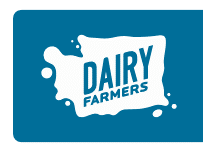 Wednesday—2:00 pm, The Great Wolf Lodge 20500 Old Highway 99 SW, 98531
Agenda: 2:00 – 7:002:00 	Opening Comments 	 			Old Business/New Business 	*October Financials & Minutes 2:30	Innovation Center Representation 3:00	Call with Secretary Vilsack 3:30 	*Board Committee’s Discussion 4:00	Darigold Proposal Discussion 4:30	DMI Reports 5:00	CEO Evaluation Discussion with Tara 5:30	*2020 Budget Approval 		*Dairy Wives/Save Family Farming Budget Proposals6:00	Executive Session 42.30.110(1)(g)TBD	Adjourn*Requires Board Action 	